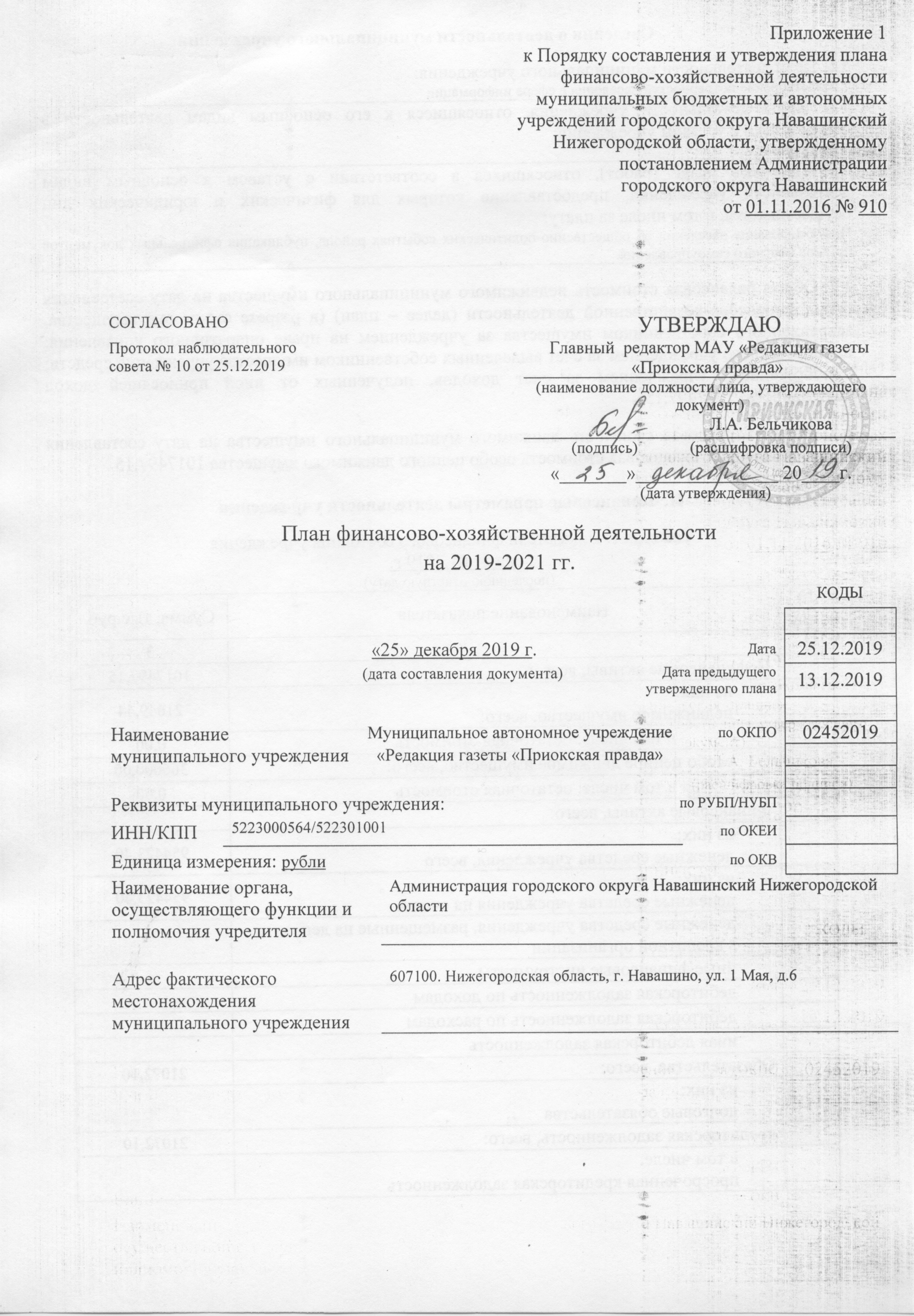 Сведения о деятельности муниципального учрежденияII. Финансовые параметры деятельности учрежденияТаблица 1. Показатели финансового состояния учрежденияна 01.01.2019 г.                                                                            (последнюю отчетную дату)Таблица 2. Показатели по поступлениям и выплатам учрежденияна 01.01.2019 г.Таблица 2. Показатели по поступлениям и выплатам учрежденияна 01.01.2020 г.Таблица 2. Показатели по поступлениям и выплатам учрежденияна 01.01.2021 г.Таблица 2.1. Показатели выплат по расходам на закупку товаров,работ, услуг учреждения на 01.01.2019 г.Таблица 3. Сведения о средствах, поступающихво временное распоряжение учрежденияна 01.01.2019 г.                                                             (очередной финансовый год)Таблица 4. Справочная информацияРуководитель муниципального учреждения(наименование должности)				_________________		     Л.А. Бельчикова							           (подпись)			(расшифровка подписи)Руководитель финансово-экономическойслужбы (наименование должности)		_________________		__________________							           (подпись)			(расшифровка подписи)Исполнитель (наименование должности)		_________________		    И.Н. Петушкова							           (подпись)			(расшифровка подписи)     5-57-61      (телефон)«25» декабря 2019 г. (дата составления)Приложение 2к Порядку составления и утверждения планафинансово-хозяйственной деятельностимуниципальных бюджетных и автономныхучреждений городского округа НавашинскийНижегородской области, утвержденномупостановлением Администрациигородского округа Навашинскийот 01.11.2016 № 910Расчеты (обоснования)к плану финансово-хозяйственной деятельностимуниципального учреждения2019 год.Расчеты (обоснования) выплат персоналу (строка 210)Код видов расходов 111Источник финансового обеспечения Приносящая доход деятельностьРасчеты (обоснования) расходов на оплату трудаКод видов расходов 111Источник финансового обеспечения Субсидия на выполнение МЗРасчеты (обоснования) расходов на оплату труда1.2. Расчеты (обоснования) страховых взносов на обязательноестрахование в Пенсионный фонд Российской Федерации,в Фонд социального страхования Российской Федерации,в Федеральный фонд обязательного медицинского страхования    --------------------------------    <*>   Указываются страховые тарифы, дифференцированные по классампрофессионального риска, установленные Федеральным законом от 22 декабря 2005 г.№ 179-ФЗ «О страховых тарифах на обязательное социальное страхованиеот несчастных случаев на производстве и профессиональных заболеваний на 2006 год»(Собрание законодательства Российской Федерации, 2005, N 52, ст. 5592; 2015, N 51, ст. 7233).Код видов расходов 111Источник финансового обеспечения Приносящая доход деятельность2. Расчеты (обоснования) расходов на социальные и иные выплаты населениюКод видов расходов 111Источник финансового обеспечения Субсидия на выполнение МЗ2. Расчеты (обоснования) расходов на социальные и иные выплаты населениюКод видов расходов 112Источник финансового обеспечения Приносящая доход деятельность2. Расчеты (обоснования) расходов на социальные и иные выплаты населениюКод видов расходов 851-853Источник финансового обеспечения Приносящая доход деятельность3. Расчет (обоснование) расходов на уплату налогов, сборов и иных платежей4. Расчет (обоснование) расходов на безвозмездные перечисления организациямКод видов расходов 244Источник финансового обеспечения 5. Расчет (обоснование) прочих расходов (кроме расходов на закупку товаров, работ, услуг)Код видов расходов 244Источник финансового обеспечения Приносящая доход деятельность6. Расчет (обоснование) расходов на закупку товаров, работ, услугКод видов расходов 244Источник финансового обеспечения Приносящая доход деятельность6.1. Расчет (обоснование) расходов на оплату услуг связи6.2. Расчет (обоснование) расходов на оплату транспортных услугКод видов расходов 244Источник финансового обеспечения Приносящая доход деятельность6.3. Расчет (обоснование) расходов на оплату коммунальных услугКод видов расходов 244Источник финансового обеспечения Субсидия на выполнение МЗ6.3. Расчет (обоснование) расходов на оплату коммунальных услуг6.4. Расчет (обоснование) расходов на оплату аренды имуществаКод видов расходов 244Источник финансового обеспечения Приносящая доход деятельность6.5. Расчет (обоснование) расходов на оплату работ, услуг по содержанию имуществаКод видов расходов 244Источник финансового обеспечения Приносящая доход деятельность6.6. Расчет (обоснование) расходов на оплату прочих работ, услугКод видов расходов 112Источник финансового обеспечения Приносящая доход деятельность6.6. Расчет (обоснование) расходов на оплату прочих работ, услугКод видов расходов 244Источник финансового обеспечения Субсидия на выполнение МЗ6.6. Расчет (обоснование) расходов на оплату прочих работ, услугКод видов расходов 244Источник финансового обеспечения Приносящая доход деятельность6.7. Расчет (обоснование) расходов на приобретение ОС и МЗРасчеты (обоснования)к плану финансово-хозяйственной деятельностимуниципального учреждения2020 год.1. Расчеты (обоснования) выплат персоналу (строка 210)Код видов расходов 111Источник финансового обеспечения Приносящая доход деятельность1.1. Расчеты (обоснования) расходов на оплату трудаКод видов расходов 111Источник финансового обеспечения Субсидия на выполнение МЗ1.1. Расчеты (обоснования) расходов на оплату труда1.2. Расчеты (обоснования) страховых взносов на обязательноестрахование в Пенсионный фонд Российской Федерации,в Фонд социального страхования Российской Федерации,в Федеральный фонд обязательного медицинского страхования    --------------------------------    <*>   Указываются страховые тарифы, дифференцированные по классампрофессионального риска, установленные Федеральным законом от 22 декабря 2005 г.№ 179-ФЗ «О страховых тарифах на обязательное социальное страхованиеот несчастных случаев на производстве и профессиональных заболеваний на 2006 год»(Собрание законодательства Российской Федерации, 2005, N 52, ст. 5592; 2015, N 51, ст. 7233).Код видов расходов 111Источник финансового обеспечения Приносящая доход деятельность2. Расчеты (обоснования) расходов на социальные и иные выплаты населениюКод видов расходов 111Источник финансового обеспечения Субсидия на выполнение МЗ2. Расчеты (обоснования) расходов на социальные и иные выплаты населениюКод видов расходов 851-853Источник финансового обеспечения Приносящая доход деятельность3. Расчет (обоснование) расходов на уплату налогов, сборов и иных платежей4. Расчет (обоснование) расходов на безвозмездные перечисления организациямКод видов расходов 244Источник финансового обеспечения 5. Расчет (обоснование) прочих расходов (кроме расходов на закупку товаров, работ, услуг)Код видов расходов 244Источник финансового обеспечения Приносящая доход деятельность6. Расчет (обоснование) расходов на закупку товаров, работ, услугКод видов расходов 244Источник финансового обеспечения Приносящая доход деятельность6.1. Расчет (обоснование) расходов на оплату услуг связи6.2. Расчет (обоснование) расходов на оплату транспортных услугКод видов расходов 244Источник финансового обеспечения Субсидия на выполнение МЗ6.3. Расчет (обоснование) расходов на оплату коммунальных услуг6.4. Расчет (обоснование) расходов на оплату аренды имуществаКод видов расходов 244Источник финансового обеспечения Приносящая доход деятельность6.5. Расчет (обоснование) расходов на оплату работ, услуг по содержанию имуществаКод видов расходов 244Источник финансового обеспечения Приносящая доход деятельность6.6. Расчет (обоснование) расходов на оплату прочих работ, услугКод видов расходов 112Источник финансового обеспечения Приносящая доход деятельность6.6. Расчет (обоснование) расходов на оплату прочих работ, услугКод видов расходов 244Источник финансового обеспечения Субсидия на выполнение МЗ6.6. Расчет (обоснование) расходов на оплату прочих работ, услугКод видов расходов 244Источник финансового обеспечения Приносящая доход деятельность6.7. Расчет (обоснование) расходов на приобретение ОС и МЗРасчеты (обоснования)к плану финансово-хозяйственной деятельностимуниципального учреждения2021 год.1. Расчеты (обоснования) выплат персоналу (строка 210)Код видов расходов 111Источник финансового обеспечения Приносящая доход деятельность1.1. Расчеты (обоснования) расходов на оплату трудаКод видов расходов 111Источник финансового обеспечения Субсидия на выполнение МЗ1.1. Расчеты (обоснования) расходов на оплату труда1.2. Расчеты (обоснования) страховых взносов на обязательноестрахование в Пенсионный фонд Российской Федерации,в Фонд социального страхования Российской Федерации,в Федеральный фонд обязательного медицинского страхования    <*>   Указываются страховые тарифы, дифференцированные по классампрофессионального риска, установленные Федеральным законом от 22 декабря 2005 г.№ 179-ФЗ «О страховых тарифах на обязательное социальное страхованиеот несчастных случаев на производстве и профессиональных заболеваний на 2006 год»(Собрание законодательства Российской Федерации, 2005, N 52, ст. 5592; 2015, N 51, ст. 7233).Код видов расходов 111Источник финансового обеспечения Приносящая доход деятельность2. Расчеты (обоснования) расходов на социальные и иные выплаты населениюКод видов расходов 111Источник финансового обеспечения Субсидия на выполнение МЗ2. Расчеты (обоснования) расходов на социальные и иные выплаты населениюКод видов расходов 851-853Источник финансового обеспечения Приносящая доход деятельность3. Расчет (обоснование) расходов на уплату налогов, сборов и иных платежей4. Расчет (обоснование) расходов на безвозмездные перечисления организациямКод видов расходов 244Источник финансового обеспечения 5. Расчет (обоснование) прочих расходов (кроме расходов на закупку товаров, работ, услуг)Код видов расходов 244Источник финансового обеспечения Приносящая доход деятельность6. Расчет (обоснование) расходов на закупку товаров, работ, услугКод видов расходов 244Источник финансового обеспечения Приносящая доход деятельность6.1. Расчет (обоснование) расходов на оплату услуг связи6.2. Расчет (обоснование) расходов на оплату транспортных услугКод видов расходов 244Источник финансового обеспечения Субсидия на выполнение МЗ6.3. Расчет (обоснование) расходов на оплату коммунальных услуг6.4. Расчет (обоснование) расходов на оплату аренды имуществаКод видов расходов 244Источник финансового обеспечения Приносящая доход деятельность6.5. Расчет (обоснование) расходов на оплату работ, услуг по содержанию имуществаКод видов расходов 244Источник финансового обеспечения Приносящая доход деятельность6.6. Расчет (обоснование) расходов на оплату прочих работ, услугКод видов расходов 112Источник финансового обеспечения Приносящая доход деятельность6.6. Расчет (обоснование) расходов на оплату прочих работ, услугКод видов расходов 244Источник финансового обеспечения Субсидия на выполнение МЗ6.6. Расчет (обоснование) расходов на оплату прочих работ, услугКод видов расходов 244Источник финансового обеспечения Приносящая доход деятельность6.7. Расчет (обоснование) расходов на приобретение ОС и МЗ___________________________________________Цели деятельности муниципального учреждения:Удовлетворение потребностей населения в сфере информации1.2. Виды деятельности учреждения, относящиеся к его основным видам деятельности в соответствии с уставом учреждения:Издание газет1.3. Перечень услуг (работ), относящихся в соответствии с уставом к основным видам деятельности учреждения, предоставление которых для физических и юридических лиц осуществляется, в том числе за плату:Информирование населения об общественно-политических событиях района, публикация официальных документов органов местного самоуправления.1.4. Общая балансовая стоимость недвижимого муниципального имущества на дату составления плана финансово-хозяйственной деятельности (далее – план) (в разрезе стоимости имущества, закрепленного собственником имущества за учреждением на праве оперативного управления; приобретенного учреждением за счет выделенных собственником имущества учреждения средств; приобретенного учреждением за счет доходов, полученных от иной приносящей доход деятельности) 1017497,151.5. Общая балансовая стоимость движимого муниципального имущества на дату составления плана, в том числе балансовая стоимость особо ценного движимого имущества 1017497,15№ п/пНаименование показателяСумма, тыс.руб.123Нефинансовые активы, всего:1017497,15из них:недвижимое имущество, всего:21649,44в том числе: остаточная стоимость0,00особо ценное движимое имущество, всего:366000,00в том числе: остаточная стоимость0,00Финансовые активы, всего:из них:денежные средства учреждения, всего954423,40из них:денежные средства учреждения на счетах954423,40денежные средства учреждения, размещенные на депозиты в кредитной организациииные финансовые инструментыдебиторская задолженность по доходамдебиторская задолженность по расходаминая дебиторская задолженностьОбязательства, всего:21072,10из них:долговые обязательствакредиторская задолженность, всего:21072,10в том числе:просроченная кредиторская задолженностьНаименование показателяКод строкиКод аналитики/КВРКод по бюджетной классификации Российской ФедерацииОбъем финансового обеспечения, руб.(с точностью до двух знаков после запятой – 0,00)Объем финансового обеспечения, руб.(с точностью до двух знаков после запятой – 0,00)Объем финансового обеспечения, руб.(с точностью до двух знаков после запятой – 0,00)Объем финансового обеспечения, руб.(с точностью до двух знаков после запятой – 0,00)Объем финансового обеспечения, руб.(с точностью до двух знаков после запятой – 0,00)Объем финансового обеспечения, руб.(с точностью до двух знаков после запятой – 0,00)Объем финансового обеспечения, руб.(с точностью до двух знаков после запятой – 0,00)Объем финансового обеспечения, руб.(с точностью до двух знаков после запятой – 0,00)Наименование показателяКод строкиКод аналитики/КВРКод по бюджетной классификации Российской ФедерацииВсегов том числе:в том числе:в том числе:в том числе:в том числе:в том числе:в том числе:Наименование показателяКод строкиКод аналитики/КВРКод по бюджетной классификации Российской ФедерацииВсегосубсидии на финансовое обеспечение выполнения муниципального задания из бюджета городского округасубсидии на финансовое обеспечение выполнения муниципального задания из бюджета городского округасубсидии, предоставляемые в соответствии с абзацем вторым пункта 1 статьи 78.1 Бюджетного Кодекса Российской Федерациисубсидии на осуществление капитальных вложенийсредства обязательного медицинс кого страхованияпоступления от оказания услуг (выполнения работ) на платной основе и от иной приносящей доход деятельностипоступления от оказания услуг (выполнения работ) на платной основе и от иной приносящей доход деятельностиНаименование показателяКод строкиКод аналитики/КВРКод по бюджетной классификации Российской ФедерацииВсегоСубсидия текущего годаОстаток субсидии прошлых летсубсидии, предоставляемые в соответствии с абзацем вторым пункта 1 статьи 78.1 Бюджетного Кодекса Российской Федерациисубсидии на осуществление капитальных вложенийсредства обязательного медицинс кого страхованиявсегоиз них гранты12345.1.5.2.678910Поступления от доходов, всего:100х6010942,181949125,00хх4061817,18в том числе:Доходы от собственности110ххххххДоходы от оказания услуг, работ120130000000000000000001316010942,181949125,00хххх4061817,18Прочие доходы180000000000000000001890,000,00Доходы от штрафов, пеней, иных сумм принудительного изъятия130ххххххБезвозмездные поступления от наднациональных организаций, правительств иностранных государств, международных финансовых организаций140ххххххИные субсидии, предоставленные из бюджета150хххххПрочие доходы160хххххДоходы от операций с активами180хххххххВыплаты по расходам, всего:200х6965365,581949125,002833,585013407,00в том числе на:Выплаты персоналу, всего:2104383716,00910641,003473075,00из них:Оплата труда и начисления на выплаты по оплате труда2111112113329771,00700478,002629293,00Пособия по вр. Нетрудоспособности21211126626386,002186,0024200,00Прочие выплаты21311222613000,0013000,00Прочие выплаты2141122121000,001000,00Начисления на оплату труда2151192131013559,00207977,00805582,00Социальные и иные выплаты населению, всего220из них:Уплата налогов, сборов и иных платежей, всего230из них:Безвозмездные перечисления организациям240Прочие расходы (кроме расходов на закупку товаров, работ, услуг)2505732,005732,00851291600,00600,008522915132,005132,00Расходы на закупку товаров, работ, услуг, всего260х2575917,581038484,002833,581534600,00Услуги связи244221175200,00175200,00Коммунальные услуги244223116434,182434,18114000,00Услуги по сод. имущ-ва24422547600,0047600,00Прочие услуги2442261875883,401038484,00399,40837000,00Прочие расходы24434916500,0016500,00Поступления финансовых активов, всего:300244х344300,00344300,00из них:244310109000,00109000,00244343129300,00129300,00244346106000,00106000,00Увеличение остатков средств310Прочие поступления320Выбытие финансовых активов, всего400из них:Уменьшение остатков средств410Прочие выбытия420Остаток средств на начало года500х954423,40х2833,58951589,82Остаток средств на конец года600ххНаименование показателяКод строкиКВРКод по бюджетной классификации Российской ФедерацииОбъем финансового обеспечения, руб.(с точностью до двух знаков после запятой – 0,00)Объем финансового обеспечения, руб.(с точностью до двух знаков после запятой – 0,00)Объем финансового обеспечения, руб.(с точностью до двух знаков после запятой – 0,00)Объем финансового обеспечения, руб.(с точностью до двух знаков после запятой – 0,00)Объем финансового обеспечения, руб.(с точностью до двух знаков после запятой – 0,00)Объем финансового обеспечения, руб.(с точностью до двух знаков после запятой – 0,00)Объем финансового обеспечения, руб.(с точностью до двух знаков после запятой – 0,00)Объем финансового обеспечения, руб.(с точностью до двух знаков после запятой – 0,00)Наименование показателяКод строкиКВРКод по бюджетной классификации Российской ФедерацииВсегов том числе:в том числе:в том числе:в том числе:в том числе:в том числе:в том числе:Наименование показателяКод строкиКВРКод по бюджетной классификации Российской ФедерацииВсегосубсидии на финансовое обеспечение выполнения муниципального задания из бюджета городского округасубсидии на финансовое обеспечение выполнения муниципального задания из бюджета городского округасубсидии, предоставляемые в соответствии с абзацем вторым пункта 1 статьи 78.1 Бюджетного Кодекса Российской Федерациисубсидии на осуществление капитальных вложенийсредства обязательного медицинс кого страхованияпоступления от оказания услуг (выполнения работ) на платной основе и от иной приносящей доход деятельностипоступления от оказания услуг (выполнения работ) на платной основе и от иной приносящей доход деятельностиНаименование показателяКод строкиКВРКод по бюджетной классификации Российской ФедерацииВсегоСубсидия текущего годаОстаток субсидии прошлых летсубсидии, предоставляемые в соответствии с абзацем вторым пункта 1 статьи 78.1 Бюджетного Кодекса Российской Федерациисубсидии на осуществление капитальных вложенийсредства обязательного медицинс кого страхованиявсегоиз них гранты12345.1.5.2.678910Поступления от доходов, всего:100х7415685,001949125,00хххх5466560,00в том числе:Доходы от собственности110ххххххДоходы от оказания услуг, работ120130000000000000000001317415685,001949125,00хххх5466560,00Доходы от штрафов, пеней, иных сумм принудительного изъятия130ххххххБезвозмездные поступления от наднациональных организаций, правительств иностранных государств, международных финансовых организаций140ххххххИные субсидии, предоставленные из бюджета150хххххПрочие доходы160180000000000000000001890,00ххххх0,00Доходы от операций с активами180хххххххВыплаты по расходам, всего:200х7415685,001949125,005466560,00в том числе на:Выплаты персоналу, всего:2104434586,00705036,003729550,00из них:Оплата труда и начисления на выплаты по оплате труда2111112113368008,00536502,002831506,00Прочие выплаты21211126620000,005000,0015000,00Прочие выплаты21311222623400,0023400,00Начисления на оплату труда2141192131023178,00163534,00859644,00Социальные и иные выплаты населению, всего220из них:Уплата налогов, сборов и иных платежей, всего230из них:Безвозмездные перечисления организациям240Прочие расходы (кроме расходов на закупку товаров, работ, услуг)25021232,0021232,008512911000,001000,0085229120032,0020032,00853292200,00200,00Расходы на закупку товаров, работ, услуг, всего260х2959867,001244089,001715778,00Услуги связи244221167280,00167280,00Коммунальные услуги244223153997,00153997,00Услуги по сод. имущ-ва225155255,00155255,00Прочие услуги2262132335,001244089,00888246,00Прочие расходы3493000,003000,00Поступления финансовых активов, всего:300х348000,00348000,00из них:24431070000,0070000,00244343204000,00204000,0024434674000,0074000,00Увеличение остатков средств310Прочие поступления320Выбытие финансовых активов, всего400из них:Уменьшение остатков средств410Прочие выбытия420Остаток средств на начало года500ххОстаток средств на конец года600ххНаименование показателяКод строкиКВРКод по бюджетной классификации Российской ФедерацииОбъем финансового обеспечения, руб.(с точностью до двух знаков после запятой – 0,00)Объем финансового обеспечения, руб.(с точностью до двух знаков после запятой – 0,00)Объем финансового обеспечения, руб.(с точностью до двух знаков после запятой – 0,00)Объем финансового обеспечения, руб.(с точностью до двух знаков после запятой – 0,00)Объем финансового обеспечения, руб.(с точностью до двух знаков после запятой – 0,00)Объем финансового обеспечения, руб.(с точностью до двух знаков после запятой – 0,00)Объем финансового обеспечения, руб.(с точностью до двух знаков после запятой – 0,00)Объем финансового обеспечения, руб.(с точностью до двух знаков после запятой – 0,00)Наименование показателяКод строкиКВРКод по бюджетной классификации Российской ФедерацииВсегов том числе:в том числе:в том числе:в том числе:в том числе:в том числе:в том числе:Наименование показателяКод строкиКВРКод по бюджетной классификации Российской ФедерацииВсегосубсидии на финансовое обеспечение выполнения муниципального задания из бюджета городского округасубсидии на финансовое обеспечение выполнения муниципального задания из бюджета городского округасубсидии, предоставляемые в соответствии с абзацем вторым пункта 1 статьи 78.1 Бюджетного Кодекса Российской Федерациисубсидии на осуществление капитальных вложенийсредства обязательного медицинс кого страхованияпоступления от оказания услуг (выполнения работ) на платной основе и от иной приносящей доход деятельностипоступления от оказания услуг (выполнения работ) на платной основе и от иной приносящей доход деятельностиНаименование показателяКод строкиКВРКод по бюджетной классификации Российской ФедерацииВсегоСубсидия текущего годаОстаток субсидии прошлых летсубсидии, предоставляемые в соответствии с абзацем вторым пункта 1 статьи 78.1 Бюджетного Кодекса Российской Федерациисубсидии на осуществление капитальных вложенийсредства обязательного медицинс кого страхованиявсегоиз них гранты12345.1.5.2.678910Поступления от доходов, всего:100х7428708,001949125,00хх5479583,00в том числе:Доходы от собственности110ххххххДоходы от оказания услуг, работ120130000000000000000001317428708,001949125,00хххх5479583,00Доходы от штрафов, пеней, иных сумм принудительного изъятия130ххххххБезвозмездные поступления от наднациональных организаций, правительств иностранных государств, международных финансовых организаций140ххххххИные субсидии, предоставленные из бюджета150хххххПрочие доходы160180000000000000000001890,00ххххх0,00Доходы от операций с активами180хххххххВыплаты по расходам, всего:200х7428708,001949125,005479583,00в том числе на:Выплаты персоналу, всего:2104434586,00705036,003729550,00из них:Оплата труда и начисления на выплаты по оплате труда2111112113368008,00536502,002831506,00Прочие выплаты21211126620000,005000,0015000,00Прочие выплаты21311222623400,0023400,00Начисления на оплату труда2141192131023178,00163534,00859644,00Социальные и иные выплаты населению, всего220из них:Уплата налогов, сборов и иных платежей, всего230из них:Безвозмездные перечисления организациям240Прочие расходы (кроме расходов на закупку товаров, работ, услуг)25029021232,0021232,008512911000,001000,0085229120032,0020032,00853292200,00200,00Расходы на закупку товаров, работ, услуг, всего260х2972890,001244089,001728801,00Услуги связи221175200,00175200,00Коммунальные услуги223159100,00159100,00Услуги по сод. имущ-ва225155255,00155255,00Прочие услуги2262062335,001244089,00818246,00Прочие расходы3493000,003000,00Поступления финансовых активов, всего:300х418000,00418000,00из них:24431070000,0070000,00244343204000,00204000,0024434674000,0074000,0024435370000,0070000,00Увеличение остатков средств310Прочие поступления320Выбытие финансовых активов, всего400из них:Уменьшение остатков средств410Прочие выбытия420Остаток средств на начало года500ххНаименование показателяКод строкиГод начала закупкиСумма выплат по расходам на закупку товаров, работ и услуг, руб.(с точностью до двух знаков после запятой – 0,00)Сумма выплат по расходам на закупку товаров, работ и услуг, руб.(с точностью до двух знаков после запятой – 0,00)Сумма выплат по расходам на закупку товаров, работ и услуг, руб.(с точностью до двух знаков после запятой – 0,00)Сумма выплат по расходам на закупку товаров, работ и услуг, руб.(с точностью до двух знаков после запятой – 0,00)Сумма выплат по расходам на закупку товаров, работ и услуг, руб.(с точностью до двух знаков после запятой – 0,00)Сумма выплат по расходам на закупку товаров, работ и услуг, руб.(с точностью до двух знаков после запятой – 0,00)Сумма выплат по расходам на закупку товаров, работ и услуг, руб.(с точностью до двух знаков после запятой – 0,00)Сумма выплат по расходам на закупку товаров, работ и услуг, руб.(с точностью до двух знаков после запятой – 0,00)Сумма выплат по расходам на закупку товаров, работ и услуг, руб.(с точностью до двух знаков после запятой – 0,00)Наименование показателяКод строкиГод начала закупкивсего на закупкивсего на закупкивсего на закупкив том числе:в том числе:в том числе:в том числе:в том числе:в том числе:Наименование показателяКод строкиГод начала закупкивсего на закупкивсего на закупкивсего на закупкив соответствии с Федеральным законом от 05.04.2013 № 44-ФЗ «О контрактной системе в сфере закупок товаров, работ, услуг для обеспечения государственных и муниципальных нужд»в соответствии с Федеральным законом от 05.04.2013 № 44-ФЗ «О контрактной системе в сфере закупок товаров, работ, услуг для обеспечения государственных и муниципальных нужд»в соответствии с Федеральным законом от 05.04.2013 № 44-ФЗ «О контрактной системе в сфере закупок товаров, работ, услуг для обеспечения государственных и муниципальных нужд»в соответствии с Федеральным законом от 18.07.2011 № 223-ФЗ «О закупках товаров, работ, услуг отдельными видами юридических лиц»в соответствии с Федеральным законом от 18.07.2011 № 223-ФЗ «О закупках товаров, работ, услуг отдельными видами юридических лиц»в соответствии с Федеральным законом от 18.07.2011 № 223-ФЗ «О закупках товаров, работ, услуг отдельными видами юридических лиц»Наименование показателяКод строкиГод начала закупкина 2019 г. очередной финансовый годна 2020 г. 1-й год планового периодана 2021 г. 2-й год планового периодана 20__ г. очередной финансовый годна 20__ г. 1-й год планового периодана 20__ г. 2-й год планового периодана 2019 г. очередной финансовый годна 2020 г. 1-й год планового периодана 2021 г. 2-й год планового периода123456789101112Выплаты по расходам на закупку товаров, работ, услуг, всего0001х2575917,582959867,002972890,002575917,582959867,002972890,00в том числе:на оплату контрактов, заключенных до начала очередного финансового года1001хна закупку товаров работ, услуг по году начала закупки20012575917,582959867,002972890,002575917,582959867,002972890,00Наименование показателяКод строкиСумма(руб., с точностью до двух знаков после запятой – 0,00)123Остаток средств на начало года0100,00Остаток средств на конец года0200,00Поступление030Выбытие040Наименование показателяКод строкиСумма (тыс.руб.)123Объем публичных обязательств, всего010Объем бюджетных инвестиций (в части переданных полномочий государственного (муниципального) заказчика в соответствии с Бюджетным кодексом Российской Федерации), всего020Объем средств, поступивших во временное распоряжение, всего030№ п/пДолжность, группа должностейУстановленная численность, единицСреднемесячный размер оплаты труда на одного работника, руб.Среднемесячный размер оплаты труда на одного работника, руб.Среднемесячный размер оплаты труда на одного работника, руб.Среднемесячный размер оплаты труда на одного работника, руб.Ежемесячная надбавка к должностному окладу, %Районный коэффициентФонд оплаты труда в год, руб.(гр. 3 x гр. 4 x (1 + гр. 8 / 100) x гр. 9 x 12)№ п/пДолжность, группа должностейУстановленная численность, единицВсегов том числе:в том числе:в том числе:Ежемесячная надбавка к должностному окладу, %Районный коэффициентФонд оплаты труда в год, руб.(гр. 3 x гр. 4 x (1 + гр. 8 / 100) x гр. 9 x 12)№ п/пДолжность, группа должностейУстановленная численность, единицВсегопо должностному окладупо выплатам компенсационного характерапо выплатам стимулирующего характераЕжемесячная надбавка к должностному окладу, %Районный коэффициентФонд оплаты труда в год, руб.(гр. 3 x гр. 4 x (1 + гр. 8 / 100) x гр. 9 x 12)123456789101Руководители3108513,505044315133,9042936,6013021622Основной персонал7919754724714174,1030553,9011037003Рабочие218619,258593,52578,057447,7223431Итого:Итого:x219107,75106283,531886,0580938,20xx2629293,00№ п/пДолжность, группа должностейУстановленная численность, единицСреднемесячный размер оплаты труда на одного работника, руб.Среднемесячный размер оплаты труда на одного работника, руб.Среднемесячный размер оплаты труда на одного работника, руб.Среднемесячный размер оплаты труда на одного работника, руб.Ежемесячная надбавка к должностному окладу, %Районный коэффициентФонд оплаты труда в год, руб.(гр. 3 x гр. 4 x (1 + гр. 8 / 100) x гр. 9 x 12)№ п/пДолжность, группа должностейУстановленная численность, единицВсегов том числе:в том числе:в том числе:Ежемесячная надбавка к должностному окладу, %Районный коэффициентФонд оплаты труда в год, руб.(гр. 3 x гр. 4 x (1 + гр. 8 / 100) x гр. 9 x 12)№ п/пДолжность, группа должностейУстановленная численность, единицВсегопо должностному окладупо выплатам компенсационного характерапо выплатам стимулирующего характераЕжемесячная надбавка к должностному окладу, %Районный коэффициентФонд оплаты труда в год, руб.(гр. 3 x гр. 4 x (1 + гр. 8 / 100) x гр. 9 x 12)123456789101Основной персонал358373,1629768,268930,0019674,90700478,00Итого:Итого:x58373,1629768,268930,0019674,9xx700478,00№ п/пНаименование государственного внебюджетного фондаРазмер базы для начисления страховых взносов, руб.Сумма взноса, руб.12341Страховые взносы в Пенсионный фонд Российской Федерации, всегоx1.1.в том числе:по ставке 22,0%3356157,00738355,001.2.по ставке 10,0%1.3.с применением пониженных тарифов взносов в Пенсионный фонд Российской Федерации для отдельных категорий плательщиков2Страховые взносы в Фонд социального страхования Российской Федерации, всегоx2.1.в том числе:обязательное социальное страхование на случай временной нетрудоспособности и в связи с материнством по ставке 2,9%3356157,0097328,002.2.с применением ставки взносов в Фонд социального страхования Российской Федерации по ставке 0,0%2.3.обязательное социальное страхование от несчастных случаев на производстве и профессиональных заболеваний по ставке 0,2%3356157,006712,002.4.обязательное социальное страхование от несчастных случаев на производстве и профессиональных заболеваний по ставке 0,_% <*>2.5.обязательное социальное страхование от несчастных случаев на производстве и профессиональных заболеваний по ставке 0,_% <*>3Страховые взносы в Федеральный фонд обязательного медицинского страхования, всего (по ставке 5,1%)3356157,00171164,00Итого:x1013559,00№ п/пНаименование показателяРазмер одной выплаты, руб.Количество выплат в годОбщая сумма выплат, руб.(гр. 3 x гр. 4)123451Пособие по временной нетрудоспособности24200,00Итого:xx24200,00№ п/пНаименование показателяРазмер одной выплаты, руб.Количество выплат в годОбщая сумма выплат, руб.(гр. 3 x гр. 4)123451Пособие по временной нетрудоспособности2186,00Итого:xx2186,00№ п/пНаименование показателяРазмер одной выплаты, руб.Количество выплат в годОбщая сумма выплат, руб.(гр. 3 x гр. 4)123451Суточные при нахождении в командировке (10 дн.)100,0011000,00Итого:xx1000,00№ п/пНаименование расходовНалоговая база, руб.Ставка налога, %Сумма исчисленного налога, подлежащего уплате, руб. (гр. 3 x гр. 4 / 100)123451Транспортный налог12831,54032,00КЗ за 4 кв. 2018 г.1100,002Налог на землю23666,501,5356,00КЗ за 4 кв. 2018 г244,00Итого:x5732,00№ п/пНаименование показателяРазмер одной выплаты, руб.Количество выплат в годОбщая сумма выплат, руб. (гр. 3 x гр. 4)123451Итого:xx№ п/пНаименование показателяРазмер одной выплаты, руб.Количество выплат в годОбщая сумма выплат, руб. (гр. 3 x гр. 4)12345xx№ п/пНаименование расходовКоличество номеровКоличество платежей в годСтоимость за единицу, руб.Сумма, руб.(гр. 3 x гр. 4 x гр. 5)1234561Услуги связи4122325,00111600,002Отправка почтовой корреспонденции125300,0063600,00Итого:xxx175200,00№ п/пНаименование расходовКоличество услуг перевозкиЦена услуги перевозки, руб.Сумма, руб.(гр. 3 x гр. 4)12345Итого:№ п/пНаименование показателяРазмер потребл.РесурсовТариф(с учетом НДС), руб.Индексация, %Сумма, руб.(гр. 4 x гр. 5 x гр. 6)1234561Электроэнергия85788,4872741,002Водоснабжение31,6314,23256,003Водоотведение31,6345,021424,004Теплоснабжение142140,2930800,005Вывоз ТКО за 2019 год8779,00Итого:xxx114000,00№ п/пНаименование показателяРазмер потребл.ресурсовТариф(с учетом НДС), руб.Индексация, %Сумма, руб.(гр. 4 x гр. 5 x гр. 6)1234565КЗ декабря 2018 г.2434,18Итого:xxx2434,18№ п/пНаименование показателяКоличествоСтавка арендной платыСтоимость с учетом НДС, руб.12345Итого:xxx№ п/пНаименование расходовОбъектКоличество работ (услуг)Стоимость работ (услуг), руб.123452Заправка картриджа5900,003Обслуживание ККТ12550,006600,004Ремонт и ТО служ. Транспорта за 2019 год по факту31500,005Помыв служ. транспорта12300,003600,00Итого:xx47600,00№ п/пНаименование расходовКоличество договоровСтоимость услуги, руб.12341Услуги типографии2587187,602ОСАГО14600,003Информационные услуги355000,004Обслуживание орг.техники и опл. литературной странички143747,005Обслуживание сайта газеты117250,006Мед. освидетельствование водителя112350,007Посещение семинаров1054000,008Приобретение неисключительных прав пользования150000,009Организация питания участников мероприятия в связи с празднованием 75-летия газеты «Приокская правда»164250,00Итого:x742500,00№ п/пНаименование расходовКоличество договоровСтоимость услуги, руб.12341Проезд в командировку117200,00Итого:217200,00№ п/пНаименование расходовКоличество договоровСтоимость услуги, руб.12341Услуги типографии21038883,40Итого:x1038883,40№ п/пНаименование расходовКоличествоСредняя стоимость, руб.Сумма, руб.(гр. 2 x гр. 3)123451Приобретение мебели12 6009,0072105,002Приобретение принтера А3134900,0034900,003Приобретение баннеров21995,001995,00Итого ОС:109000,004Заправка служ. транспорта300043,10129300,005Приобретение канц. принадлежностей 415000,0060000,006Приобретение фискального накопителя112700,0012700,007Приобретение монитора19000,009000,008Приобретение зап.частей35000,0015000,009Приобретение банеров2700,001400,0010Приобретение светильников11481,005300,0011Приобретение ламп20130,002600,00Итого: МЗ по КОСГУ 343-346235300,0013Букеты цветов (хризантема кустовая в упаковке с пальмой)21180,473790,0014Букет роза с кустовой хризантемой и зеленью12299,163590,0015Шары (цифры 75)4700,002800,0016Фонтан из шаров8680,005440,0017Бланки благодарственных писем и почетных грамот268,15212,0018Приобретение открыток1066,80668,00Итого: МЗ по КОСГУ 343-34916500,00Итого:x360800,00№ п/пДолжность, группа должностейУстановленная численность, единицСреднемесячный размер оплаты труда на одного работника, руб.Среднемесячный размер оплаты труда на одного работника, руб.Среднемесячный размер оплаты труда на одного работника, руб.Среднемесячный размер оплаты труда на одного работника, руб.Ежемесячная надбавка к должностному окладу, %Районный коэффициентФонд оплаты труда в год, руб.(гр. 3 x гр. 4 x (1 + гр. 8 / 100) x гр. 9 x 12)№ п/пДолжность, группа должностейУстановленная численность, единицВсегов том числе:в том числе:в том числе:Ежемесячная надбавка к должностному окладу, %Районный коэффициентФонд оплаты труда в год, руб.(гр. 3 x гр. 4 x (1 + гр. 8 / 100) x гр. 9 x 12)№ п/пДолжность, группа должностейУстановленная численность, единицВсегопо должностному окладупо выплатам компенсационного характерапо выплатам стимулирующего характераЕжемесячная надбавка к должностному окладу, %Районный коэффициентФонд оплаты труда в год, руб.(гр. 3 x гр. 4 x (1 + гр. 8 / 100) x гр. 9 x 12)123456789101Руководители3111533,505147725738,503432113384022Основной персонал7106673,67492342461732822,671280084,003Рабочие219001,678770,004385,005846,67228020,00Итого:Итого:x237208,8410948154740,572990,34xx2846506,00№ п/пДолжность, группа должностейУстановленная численность, единицСреднемесячный размер оплаты труда на одного работника, руб.Среднемесячный размер оплаты труда на одного работника, руб.Среднемесячный размер оплаты труда на одного работника, руб.Среднемесячный размер оплаты труда на одного работника, руб.Ежемесячная надбавка к должностному окладу, %Районный коэффициентФонд оплаты труда в год, руб.(гр. 3 x гр. 4 x (1 + гр. 8 / 100) x гр. 9 x 12)№ п/пДолжность, группа должностейУстановленная численность, единицВсегов том числе:в том числе:в том числе:Ежемесячная надбавка к должностному окладу, %Районный коэффициентФонд оплаты труда в год, руб.(гр. 3 x гр. 4 x (1 + гр. 8 / 100) x гр. 9 x 12)№ п/пДолжность, группа должностейУстановленная численность, единицВсегопо должностному окладупо выплатам компенсационного характерапо выплатам стимулирующего характераЕжемесячная надбавка к должностному окладу, %Районный коэффициентФонд оплаты труда в год, руб.(гр. 3 x гр. 4 x (1 + гр. 8 / 100) x гр. 9 x 12)123456789101Основной персонал345125,172082710413,5013884,67541502Итого:Итого:x45125,172082710413,5013884,67xx541502,00№ п/пНаименование государственного внебюджетного фондаРазмер базы для начисления страховых взносов, руб.Сумма взноса, руб.12341Страховые взносы в Пенсионный фонд Российской Федерации, всегоx1.1.в том числе:по ставке 22,0%3388008,00745361,761.2.по ставке 10,0%1.3.с применением пониженных тарифов взносов в Пенсионный фонд Российской Федерации для отдельных категорий плательщиков2Страховые взносы в Фонд социального страхования Российской Федерации, всегоx2.1.в том числе:обязательное социальное страхование на случай временной нетрудоспособности и в связи с материнством по ставке 2,9%3388008,0098252,232.2.с применением ставки взносов в Фонд социального страхования Российской Федерации по ставке 0,0%2.3.обязательное социальное страхование от несчастных случаев на производстве и профессиональных заболеваний по ставке 0,2%3388008,006776,022.4.обязательное социальное страхование от несчастных случаев на производстве и профессиональных заболеваний по ставке 0,_% <*>2.5.обязательное социальное страхование от несчастных случаев на производстве и профессиональных заболеваний по ставке 0,_% <*>3Страховые взносы в Федеральный фонд обязательного медицинского страхования, всего (по ставке 5,1%)3388008,00172788,41Итого:x1023178,00№ п/пНаименование показателяРазмер одной выплаты, руб.Количество выплат в годОбщая сумма выплат, руб.(гр. 3 x гр. 4)123451Пособие по временной нетрудоспособности15000,00Итого:xx15000,00№ п/пНаименование показателяРазмер одной выплаты, руб.Количество выплат в годОбщая сумма выплат, руб.(гр. 3 x гр. 4)123451Пособие по временной нетрудоспособности5000,00Итого:xx5000,00№ п/пНаименование расходовНалоговая база, руб.Ставка налога, %Сумма исчисленного налога, подлежащего уплате, руб. (гр. 3 x гр. 4 / 100)123451Плата НВОС16000,002Транспортный налог12831,54032,003Налог на землю666651,51000,004Пени200,00Итого:x21232,00№ п/пНаименование показателяРазмер одной выплаты, руб.Количество выплат в годОбщая сумма выплат, руб. (гр. 3 x гр. 4)123451Итого:xx№ п/пНаименование показателяРазмер одной выплаты, руб.Количество выплат в годОбщая сумма выплат, руб. (гр. 3 x гр. 4)123451Приобретение сувенирной продукции3000,00Итого:xx3000,00№ п/пНаименование расходовКоличество номеровКоличество платежей в годСтоимость за единицу, руб.Сумма, руб.(гр. 3 x гр. 4 x гр. 5)1234561Услуги связи41228500,00114000,002Отправка почтовой корреспонденции124440,0053280,00Итого:xxx167280,00№ п/пНаименование расходовКоличество услуг перевозкиЦена услуги перевозки, руб.Сумма, руб.(гр. 3 x гр. 4)12345Итого:№ п/пНаименование показателяРазмер потребл.ресурсовТариф(с учетом НДС), руб.Индексация, %Сумма, руб.(гр. 4 x гр. 5 x гр. 6)1234561Электроэнергия100009,36693660,002Водоснабжение55,5813,72763,003Водоотведение55,5844,572477,004Теплоснабжение142964,1041497,405Вывоз ТКО121300,0015600,00Итого:xxx153997,00№ п/пНаименование показателяКоличествоСтавка арендной платыСтоимость с учетом НДС, руб.12345Итого:xxx№ п/пНаименование расходовОбъектКоличество работ (услуг)Стоимость работ (услуг), руб.123451Заправка картриджа1810400,002Обслуживание ККТ12650,007800,003Ремонт и ТО служ. транспорта210000,0020000,004Помыв служ. транспорта12550,006600,005Обработка фискальных данных15000,006Ремонт кабинета редакции2105455,00Итого:xx155255,00№ п/пНаименование расходовКоличество договоровСтоимость услуги, руб.12341Услуги типографии2630299,002ОСАГО14600,003Информационные услуги356000,004Обслуживание орг.техники и опл. литературной странички143747,005Обслуживание сайта газеты117250,006Мед. освидетельствование водителя112350,007Посещение семинаров1454000,008Приобретение неисключительных прав пользования 170000,00Итого:x888246,00№ п/пНаименование расходовКоличество договоровСтоимость услуги, руб.12341Проезд в командировку123400,00Итого:23400,00№ п/пНаименование расходовКоличество договоровСтоимость услуги, руб.12341Услуги типографии21244089,00Итого:x1244089,00№ п/пНаименование расходовКоличествоСредняя стоимость, руб.Сумма, руб.(гр. 2 x гр. 3)123451Приобретение фотоаппарата170000,0070000,00Итого ОС:70000,004Заправка служ. транспорта408050,00204000,005Приобретение канц. принадлежностей 415000,0060000,006Приобретение фискального накопителя114000,0014000,00Итого: МЗ348000,00Итого:x348000,00№ п/пДолжность, группа должностейУстановленная численность, единицСреднемесячный размер оплаты труда на одного работника, руб.Среднемесячный размер оплаты труда на одного работника, руб.Среднемесячный размер оплаты труда на одного работника, руб.Среднемесячный размер оплаты труда на одного работника, руб.Ежемесячная надбавка к должностному окладу, %Районный коэффициентФонд оплаты труда в год, руб.(гр. 3 x гр. 4 x (1 + гр. 8 / 100) x гр. 9 x 12)№ п/пДолжность, группа должностейУстановленная численность, единицВсегов том числе:в том числе:в том числе:Ежемесячная надбавка к должностному окладу, %Районный коэффициентФонд оплаты труда в год, руб.(гр. 3 x гр. 4 x (1 + гр. 8 / 100) x гр. 9 x 12)№ п/пДолжность, группа должностейУстановленная численность, единицВсегопо должностному окладупо выплатам компенсационного характерапо выплатам стимулирующего характераЕжемесячная надбавка к должностному окладу, %Районный коэффициентФонд оплаты труда в год, руб.(гр. 3 x гр. 4 x (1 + гр. 8 / 100) x гр. 9 x 12)123456789101Руководители3111533,505147725738,503432113384022Основной персонал7106673,67492342461732822,671280084,003Рабочие219001,678770,004385,005846,67228020,00Итого:Итого:x237208,8410948154740,572990,34xx2846506,00№ п/пДолжность, группа должностейУстановленная численность, единицСреднемесячный размер оплаты труда на одного работника, руб.Среднемесячный размер оплаты труда на одного работника, руб.Среднемесячный размер оплаты труда на одного работника, руб.Среднемесячный размер оплаты труда на одного работника, руб.Ежемесячная надбавка к должностному окладу, %Районный коэффициентФонд оплаты труда в год, руб.(гр. 3 x гр. 4 x (1 + гр. 8 / 100) x гр. 9 x 12)№ п/пДолжность, группа должностейУстановленная численность, единицВсегов том числе:в том числе:в том числе:Ежемесячная надбавка к должностному окладу, %Районный коэффициентФонд оплаты труда в год, руб.(гр. 3 x гр. 4 x (1 + гр. 8 / 100) x гр. 9 x 12)№ п/пДолжность, группа должностейУстановленная численность, единицВсегопо должностному окладупо выплатам компенсационного характерапо выплатам стимулирующего характераЕжемесячная надбавка к должностному окладу, %Районный коэффициентФонд оплаты труда в год, руб.(гр. 3 x гр. 4 x (1 + гр. 8 / 100) x гр. 9 x 12)123456789101Основной персонал345125,172082710413,5013884,67541502Итого:Итого:x45125,172082710413,5013884,67xx541502,00№ п/пНаименование государственного внебюджетного фондаРазмер базы для начисления страховых взносов, руб.Сумма взноса, руб.12341Страховые взносы в Пенсионный фонд Российской Федерации, всегоx1.1.в том числе:по ставке 22,0%3388008,00745361,761.2.по ставке 10,0%1.3.с применением пониженных тарифов взносов в Пенсионный фонд Российской Федерации для отдельных категорий плательщиков2Страховые взносы в Фонд социального страхования Российской Федерации, всегоx2.1.в том числе:обязательное социальное страхование на случай временной нетрудоспособности и в связи с материнством по ставке 2,9%3388008,0098252,232.2.с применением ставки взносов в Фонд социального страхования Российской Федерации по ставке 0,0%2.3.обязательное социальное страхование от несчастных случаев на производстве и профессиональных заболеваний по ставке 0,2%3388008,006776,022.4.обязательное социальное страхование от несчастных случаев на производстве и профессиональных заболеваний по ставке 0,_% <*>2.5.обязательное социальное страхование от несчастных случаев на производстве и профессиональных заболеваний по ставке 0,_% <*>3Страховые взносы в Федеральный фонд обязательного медицинского страхования, всего (по ставке 5,1%)3388008,00172788,41Итого:x1023178,00№ п/пНаименование показателяРазмер одной выплаты, руб.Количество выплат в годОбщая сумма выплат, руб.(гр. 3 x гр. 4)123451Пособие по временной нетрудоспособности15000,00Итого:xx15000,00№ п/пНаименование показателяРазмер одной выплаты, руб.Количество выплат в годОбщая сумма выплат, руб.(гр. 3 x гр. 4)123451Пособие по временной нетрудоспособности5000,00Итого:xx5000,00№ п/пНаименование расходовНалоговая база, руб.Ставка налога, %Сумма исчисленного налога, подлежащего уплате, руб. (гр. 3 x гр. 4 / 100)123451Плата НВОС16000,002Транспортный налог12831,54032,003Налог на землю666651,51000,004Пени200,00Итого:xx21232,00№ п/пНаименование показателяРазмер одной выплаты, руб.Количество выплат в годОбщая сумма выплат, руб. (гр. 3 x гр. 4)123451Итого:xx№ п/пНаименование показателяРазмер одной выплаты, руб.Количество выплат в годОбщая сумма выплат, руб. (гр. 3 x гр. 4)123451Приобретение сувенирной продукции3000,00Итого:xx3000,00№ п/пНаименование расходовКоличество номеровКоличество платежей в годСтоимость за единицу, руб.Сумма, руб.(гр. 3 x гр. 4 x гр. 5)1234561Услуги связи41230000,00120000,002Отправка почтовой корреспонденции124600,0055200,00Итого:xxx175200,00№ п/пНаименование расходовКоличество услуг перевозкиЦена услуги перевозки, руб.Сумма, руб.(гр. 3 x гр. 4)12345Итого:№ п/пНаименование показателяРазмер потребл.ресурсовТариф(с учетом НДС), руб.Индексация, %Сумма, руб.(гр. 4 x гр. 5 x гр. 6)1234561Электроэнергия100009,80198016,002Водоснабжение55,5813,72763,003Водоотведение55,5844,572477,004Теплоснабжение143033,3042244,005Вывоз ТКО121300,0015600,00Итого:xxx159100,00№ п/пНаименование показателяКоличествоСтавка арендной платыСтоимость с учетом НДС, руб.12345Итого:xxx№ п/пНаименование расходовОбъектКоличество работ (услуг)Стоимость работ (услуг), руб.123451Заправка картриджа1810400,002Обслуживание ККТ12650,007800,003Ремонт и ТО служ. транспорта210000,0020000,004Помыв служ. транспорта12550,006600,005Обработка фискальных данных5000,006Ремонт кабинета редакции2105455,00Итого:xx155255,00№ п/пНаименование расходовКоличество договоровСтоимость услуги, руб.12341Услуги типографии2630299,002ОСАГО14600,003Информационные услуги356000,004Обслуживание орг.техники и опл. литературной странички143747,005Обслуживание сайта газеты117250,006Мед. освидетельствование водителя112350,007Посещение семинаров1454000,00Итого:x818246,00№ п/пНаименование расходовКоличество договоровСтоимость услуги, руб.12341Проезд в командировку123400,00Итого:23400,00№ п/пНаименование расходовКоличество договоровСтоимость услуги, руб.12341Услуги типографии21244089,00Итого:x1244089,00№ п/пНаименование расходовКоличествоСредняя стоимость, руб.Сумма, руб.(гр. 2 x гр. 3)123451Приобретение фотоаппарата170000,0070000,00Итого ОС:70000,004Заправка служ.транспорта408050,00204000,005Приобретение канц. Принадлежностей 415000,0060000,006Приобретение фискального накопителя114000,0014000,00Итого: МЗ278000,007Приобретение неисключительных прав пользования 150000,0070000,00Итого:x418000,00